
Cerkospóra - fungicídne odporúčania 2020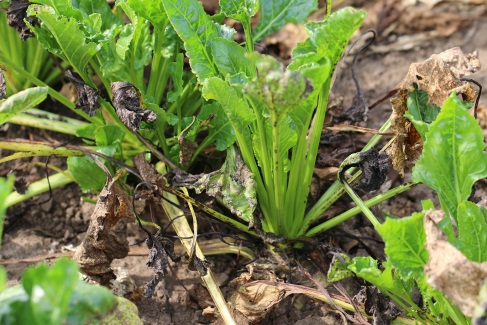 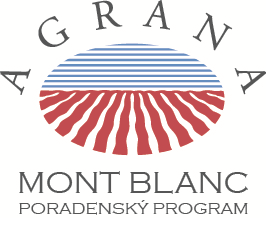 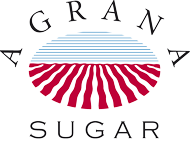 Správne načasovanie prvej aplikácie!!!Rezistencia – niektoré účinné látky strácajú účinnosť voči cerkospóre, je dôležité striedanie účinných látok, nepoužívať tú istú po sebe. Odporúčanie SLOVENSKÝCH CUKROVAROV pre ošetrenie cukrovej repy sú nasledovné  varianty:Tank mix – kombinovať účinné látky akceptovateľné poškodenie Jún – Júl 5% , do 15. Augusta  15 %,  neskôr 45 %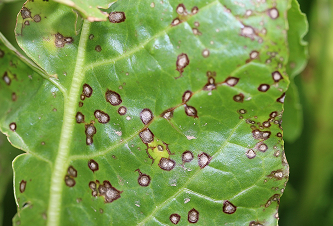 Spravidla je nutné porast ošetriť prvý krát do 5. 7.                         v závislosti od stavu porastu a priebehu počasia.Prvý rok dávame do odporúčaní aj bio prípravky, ktoré sa ukázali tiež účinné v ochrane proti cerkospóre.Minimálne 2-3 aplikácie fungicíd za vegetáciu!!!1-2 OšetrenieDávka/ haDoplnenieDávka/ha2-3 OšetrenieDávka/ haDoplnenieDávka/haVarianta 1Varianta 1Varianta 1Varianta 1Varianta 1Varianta 1Varianta 1Varianta 1Sfera0,4 l Topsin 0,4 lEminent0,8 lFixa Cu2 lSfera0,4 l Cupromix1 lEminent0,8 l Topsin0,4 l Varianta 2Varianta 2Varianta 2Varianta 2Varianta 2Varianta 2Varianta 2Varianta 2AM Extra Plus0,75 lEminent0,4 lSfera0,7 lKuprikol2 kgAM Extra Plus0,75 lFixa Cu2 lSfera0,7 lVarianta 3Varianta 3Varianta 3Varianta 3Varianta 3Varianta 3Varianta 3Varianta 3Bagani0,8 lPlantonik3 lDuett Ultra0,5 lFixa Cu1 lBagani0,8 lCupromix1 lDuett Ultra0,5 lVarianta 4Varianta 4Varianta 4Varianta 4Varianta 4Varianta 4Varianta 4Varianta 4Bumper Super1 lEminent0,4 lPlantonic3 lCuproTonic3,5 lBumper Super1 lFixa Cu1 lPlantonic3 lVarianta 5Varianta 5Varianta 5Varianta 5Varianta 5Varianta 5Varianta 5Varianta 5Spyrale0,5 lFixa Cu2 lTopsin0,7 lCupromix1 lSpyrale0,5 lTopsin0,7 l Rubric 1 l Varianta 5Varianta 5Varianta 5Varianta 5Varianta 5Varianta 5Varianta 5Varianta 5Plantonic3 lTopsin0,4 lBumper Super1 lTopsin 0,4 l Plantonic3 lBumper Super1 l